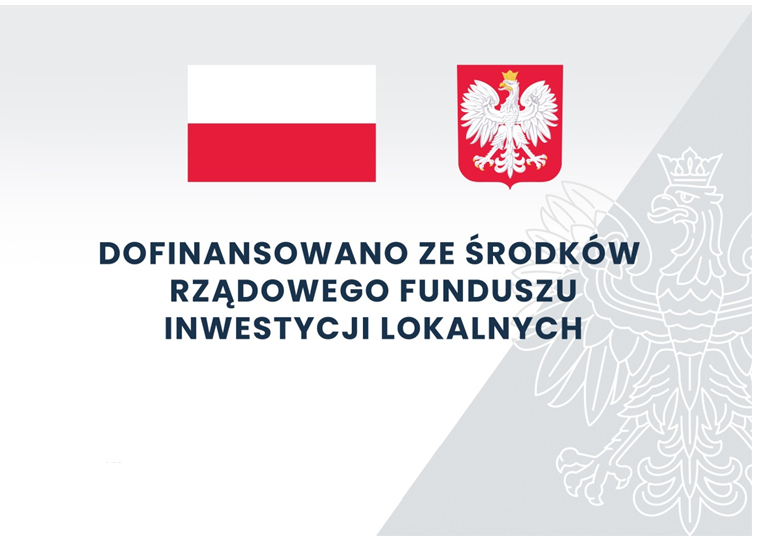 Nr sprawy: Or.271.1.2021ZAŁĄCZNIK  Nr 8 do SWZ                                                                                                                                ( składany wraz z ofertą)Zobowiązanie innego podmiotu do oddania mu do dyspozycji niezbędnych zasobówna okres korzystania z nich przy wykonaniu zamówieniaZamawiający:Gmina Rudnikiul. Wojska Polskiego 12A46-325 Rudniki, Podmiot udostępniający:………………………………………………………………………………………………………………………………………………………………………………………………………………………………………………………………………………………………………………………………………………………………………………          ( nazwa i adres podmiotu udostępniającego, którego dotyczy niniejsza informacja)Niniejszym, mając prawo i zdolność do reprezentowania i kierowania ww. firma, stosownie do art. 118 ust.1 ustawy z dnia 11 września 2019 r., - Prawo zamówień publicznych ( Dz. U. z 2019 r. poz. 2019 
z późn. zm.), zobowiązuję się do oddania na rzecz wykonawcy:……………………………………………………………………………………………………………………………………………………………………………………………………………………………………………………( nazwa i adres wykonawcy składającego ofertę)Na potrzeby realizacji zamówienia p.n.:
Przebudowa Szkoły Podstawowej w JaworznieOraz biorąc pod uwagę fakt, iż …………………………………………………………………… (nazwa Wykonawcy) 
z siedzibą w ………………………………………………………………………………………… wpisany do rejestru ……………… pod numerem …………………………… (zwanym dalej Wykonawcą), ubiega się o udzielenie w/w zamówienia.Zobowiązuje/-my* się wobec w/w Wykonawcy, w przypadku zawarcia przez Niego umowy z Zamawiającym 
w powyższym przedmiocie zamówienia, oddać do dyspozycji niezbędne zasoby na okres korzystania z nich przy wykonywaniu zamówienia, przez cały okres obowiązywania umowy i w celu jej należytego wykonania przez Wykonawcę. W celu oceny, czy ww Wykonawca będzie dysponował moimi zasobami w stopniu niezbędnym dla należytego wykonania zamówienia oraz oceny, czy stosunek nas łączący gwarantuje rzeczywisty dostęp do moich zasobów podaję:Zakres dostępnych Wykonawcy zasobów udostępniającego zasoby:………………………………………………………………………………………………………………………………………………………………………………………………………………………………………………………..Sposób i okres udostępnienia Wykonawcy i wykorzystania przez niego zasobów podmiotu udostępniającego te zasoby przy wykonaniu zamówienia:………………………………………………………………………………………………………………………………………………………………………………………………………………………………………………………..Czy i w jakim zakresie podmiot udostępniający zasoby, na zdolnościach którego wykonawca polega w odniesieniu do warunków udziału w postępowaniu dotyczących wykształcenia, kwalifikacji zawodowych lub doświadczenia, zrealizuje roboty budowlane lub usługi których wskazane zdolności dotyczą:…………………………………………………………………………………………………………………………………………………………………………………………………………………………………………………………Szczegóły dotyczące współpracy pomiędzy Udostępniającym, a Wykonawcą zostaną określone w odrębnej umowie, którą zobowiązujemy się dostarczyć na wezwanie Zamawiającego.Niniejsze zobowiązanie wygasa z chwilą zawarcia z Zamawiającym umowy w zakresie zamówienia, której stroną umowy będzie inny niż Wykonawca podmiot.Zobowiązanie sporządzono w …… jednobrzmiących egzemplarzach, po ……… egzemplarzu dla Udostępniającego oraz Wykonawcy.…………………….…………………                                             ………………………………………   (data, pieczęć i podpis Udostępniającego)                                                                               (data, pieczęć i podpis Wykonawcy)Załącznik wypełniają wykonawcy, którzy będą wykorzystywać przy wykonywaniu niniejszego zamówienia niezbędne zasoby podmiotów udostępniających i składają wraz z ofertą.